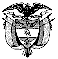 REPÚBLICA DE COLOMBIATribunal Administrativo De BoyacáSecretaría Carrera  9ª Nº 20 – 62 piso 5º  Teléf. 7403091 Fax: 7448994correspondenciatadmboy@cendoj.ramajudicial.gov.coEL SUSCRITO SECRETARIO DEL TRIBUNAL CONTENCIOSO ADMINISTRATIVO DE BOYACA,En cumplimiento a lo dispuesto en providencia del 10 de Marzo de 2021 y conforme al numeral 5 del Art. 171 del CPACA; se da;AVISO A LA COMUNIDAD:Que en el Despacho Nro. 06 del Tribunal Contencioso Administrativo de Boyacá, siendo Magistrado ponente (E) el Dr. FABIO IVAN AFANADOR GARCIA, se adelanta por el Medio de Control de SIMPLE NULIDAD. Radicado con el número 15001-23-33-000-2021-00070-00 instaurada por el señor LEONEL NEVARDO BUITRAGO CARREÑO contra el DEPARTAMENTO DE BOYACÁ, cuyo fin es la declaratoria de nulidad de la Ordenanza No. 027 del 21 de diciembre de 2020 “Por la cual se autoriza un cupo de endeudamiento al Gobernador de Boyacá y se dictan otras disposiciones”.Se expide en Tunja a los 25 días del mes de marzo de 2021.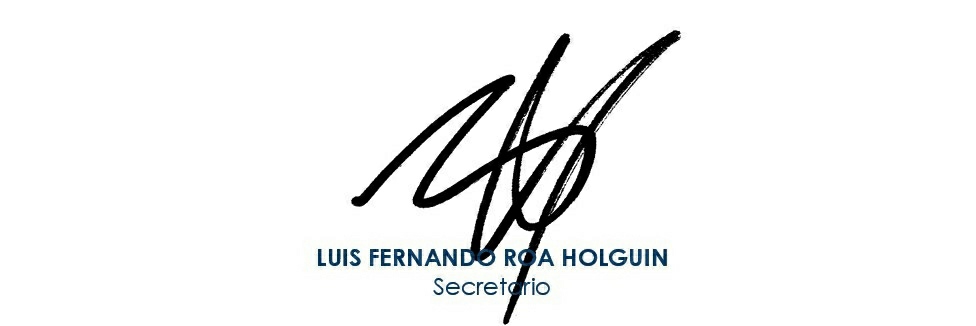 